Home Learning Tasks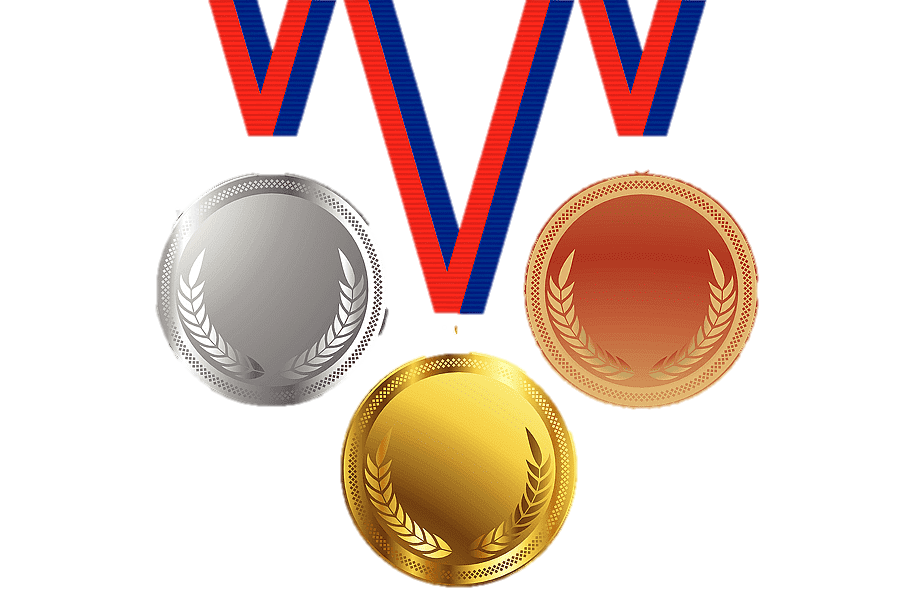 Cook a meal and take a picture of it5 pointsBonus +2 points if you write instructions of how to make your mealInvent a game for P.E. write a summary of the game to teach your classmates later.3 points.Make a fact file about an animal of your choosing.5 pointsDesign and make a boat the can float from one side of the bath or sink to the other.2 points.Be a film critic. Watch a movie and evaluate it.3 points.Build an obstacle course in your back garden take a picture or make a video of you completing it.3 points.Create an acrostic poem about this terms Christian value forgiveness.2 points.Research family crests. Design one for your family and write a description about all the things you have included.4 points.Send a postcard to a friend describing all the things you do to entertain yourself at home.2 pointsSee what happens when you mix baking soda and vinegar. Take pictures and write a summary of what you saw.2 points. Create a quiz on a topic of your choosing.1 pointBonus +1 point for every family member you get to take your quiz.Write a story where your family are the main characters, what adventures would you get up to?4 points.Can you design and make a chair out of cardboard that is strong enough for you to sit in? Take a picture of you sat in it.5 points.Write a song about your class topic this term. Think about everything you have learnt.3 points.Draw/paint a portrait of someone you admire or are interested in.2 pointsBonus 2 points if you write why you picked that person.Put together a dance/gymnastics/yoga routine and create a video to teach others.3 points.